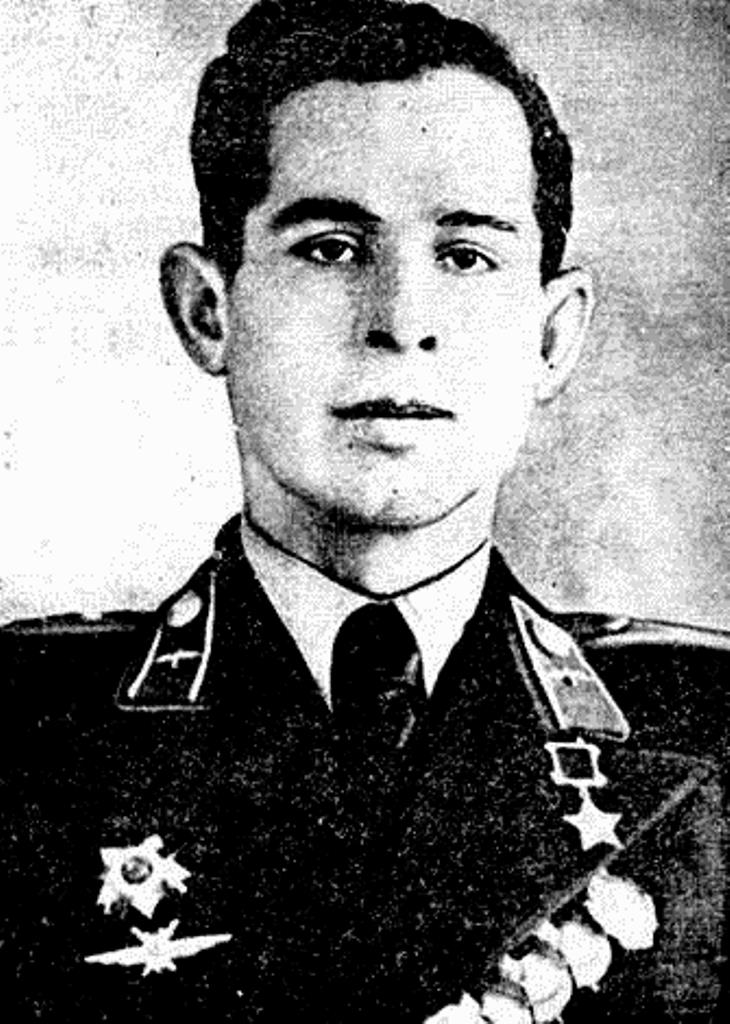 БАРАНЕНКОВладимир ЯковлевичГерой Советского Союза13.08.1923Лётчик-штурмовик. К маю 1945 г. на самолёте Ил-2 совершил 128 успешных боевых вылетов на штурмовку позиций противника. Уничтожил большое количество живой силы и военной техники врага, в том числе: 23 танка, 65 автомашин, 23 вагона с грузами, 4 баржи, 7 складов с боеприпасами.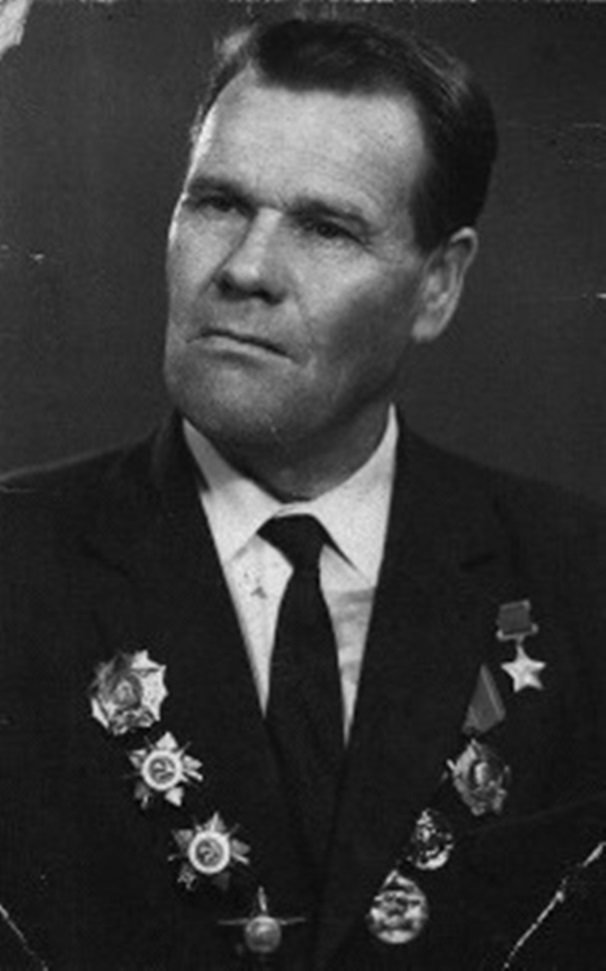 БОЧЕНКОВВасилий ТимофеевичГерой Советского Союза28.08.1919Старший адъютант стрелкового батальона. При прорыве обороны противника на Зеловских высотах заменил выбывшего из строя командира батальона. Захватив позиции неприятеля, быстро организовал оборону, отбил три вражеских контратаки и удержал захваченный рубеж. Несмотря на полученное ранение, продолжал управлять боем.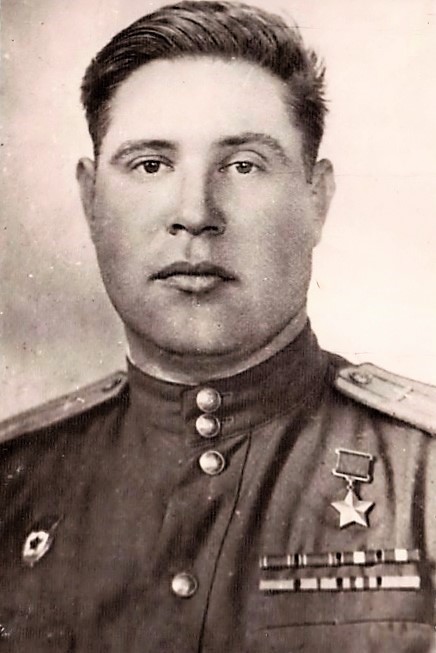 ЕВДОКИМОВВиктор ВасильевичГерой Советского Союза27.08.1911Военный лётчик. К маю 1944 г. выполнил 231 боевой вылет на бомбардировку военно-промышленных объектов и скоплений войск врага в глубоком тылу, из которых 218 вылетов – ночью. Нанёс большой урон противнику.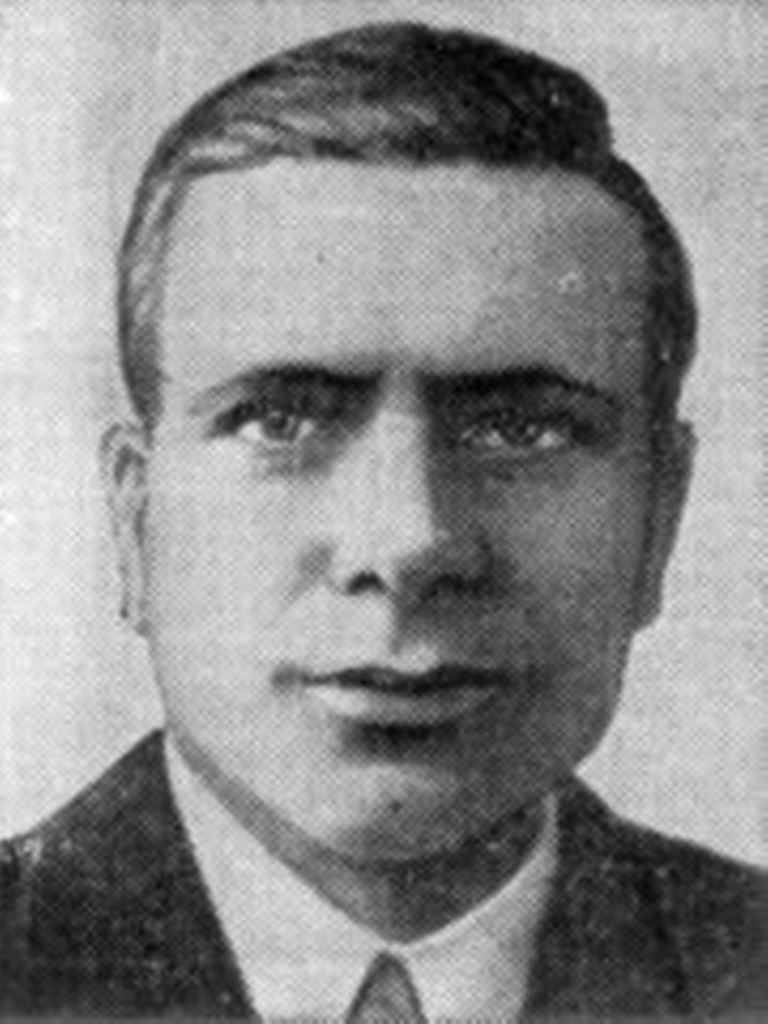 ИГНАТОВЕвгений ПетровичГерой Советского Союза20.08.1915Командир разведгруппы партизанского отряда. Подорвал вражеский эшелон, в котором находилось более четырёхсот гитлеровцев. Погиб при выполнении боевого задания.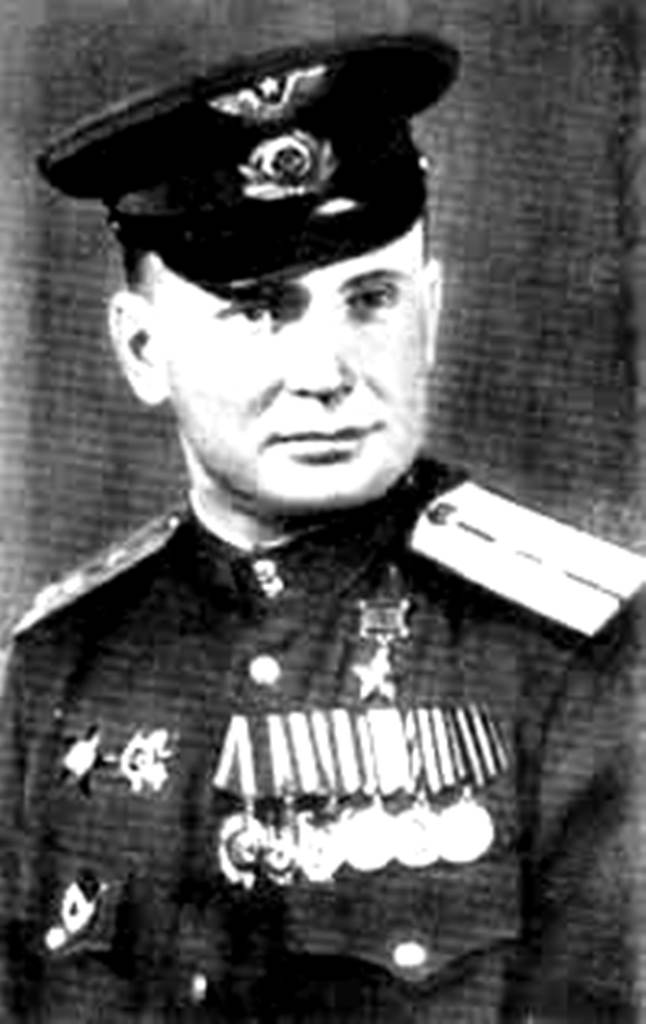 КАБАНОВВладимир ЕгоровичГерой Советского Союза22.08.1918Лётчик-штурмовик. К декабрю 1944 г. совершил 114 боевых вылета на штурмовку и бомбардировку позиций противника. Уничтожил большое количество военной техники и живой силы врага.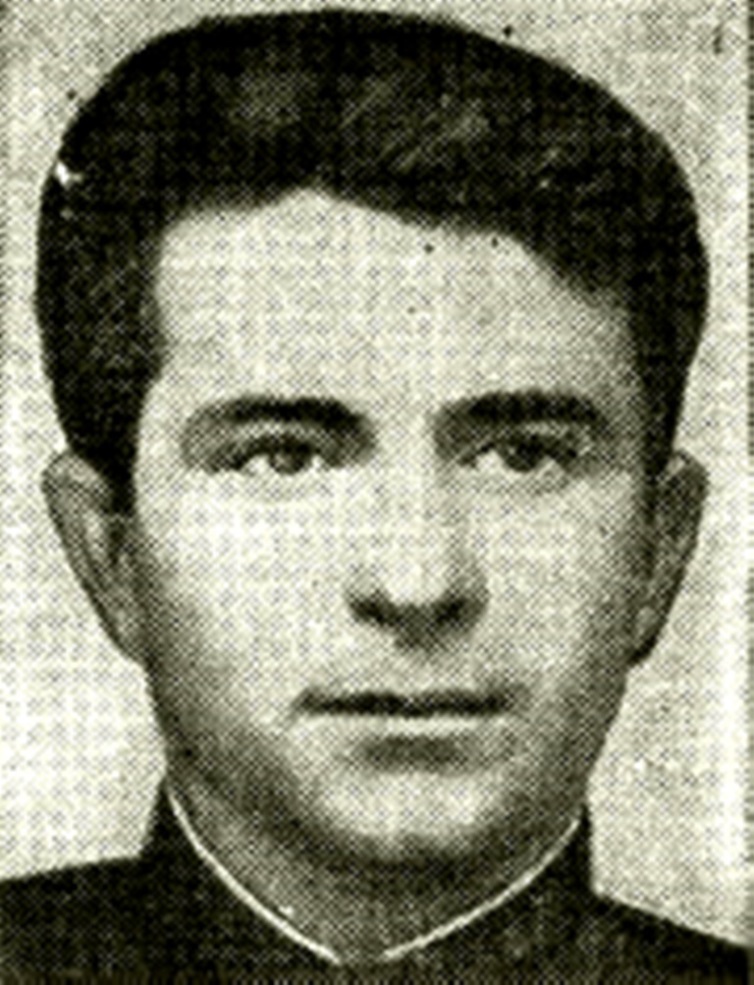 КОКОРАСемён ВасильевичГерой Советского Союза15.08.1920Командир артиллерийской батареи. В течение трёх дней удерживал господствующую высоту на левом берегу Одера, отбивая контратаки противника.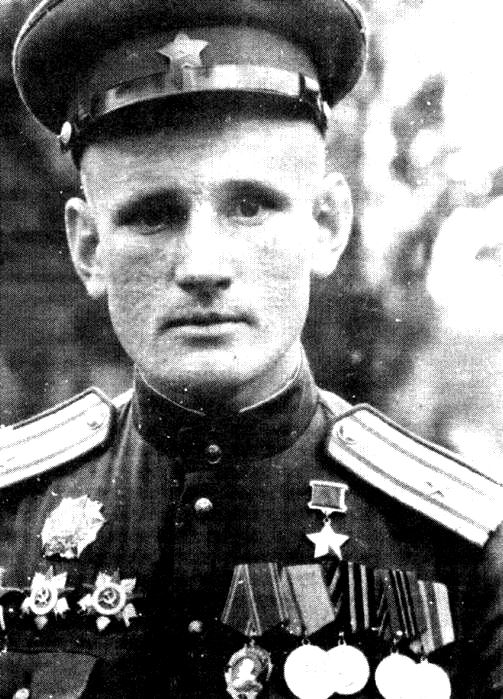 НЕУСТРОЕВСтепан АндреевичГерой Советского Союза12.08.1922Командир стрелкового батальона. Организовал успешную операцию по водружению Знамени Победы на куполе рейхстага 30 апреля 1945 г.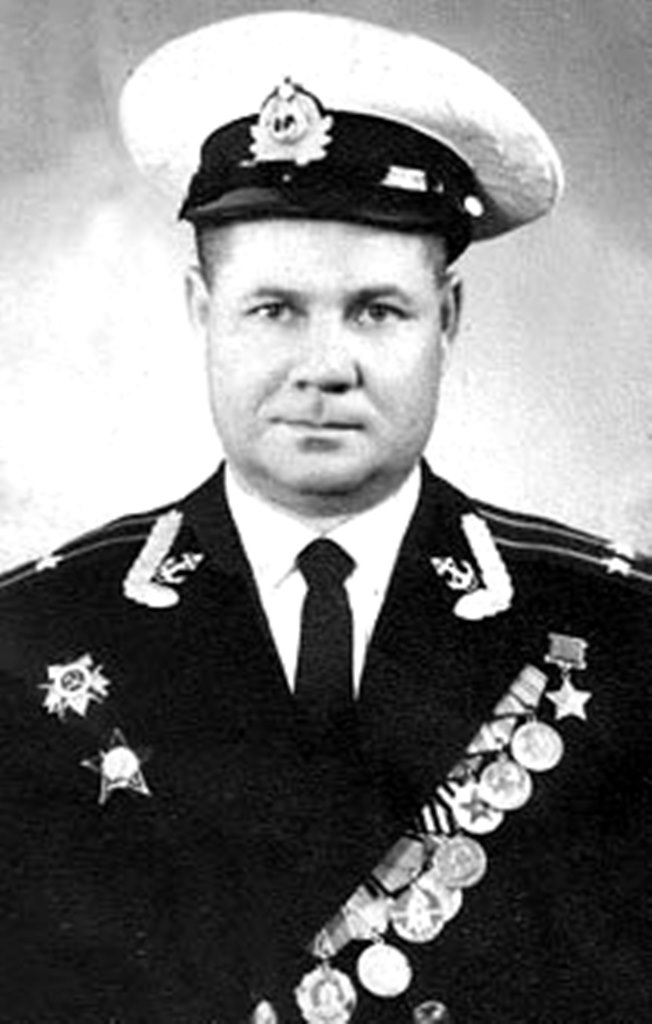 ПАЦЮЧЕНКОВалентин ФёдоровичГерой Советского Союза28.08.1924Командир миномётного взвода. При форсировании Вислы захватил плацдарм на противоположном берегу реки. Вместе со своим взводом отразил все атаки противника и удержал занятые позиции. Продолжал руководить боем, несмотря на полученное ранение. 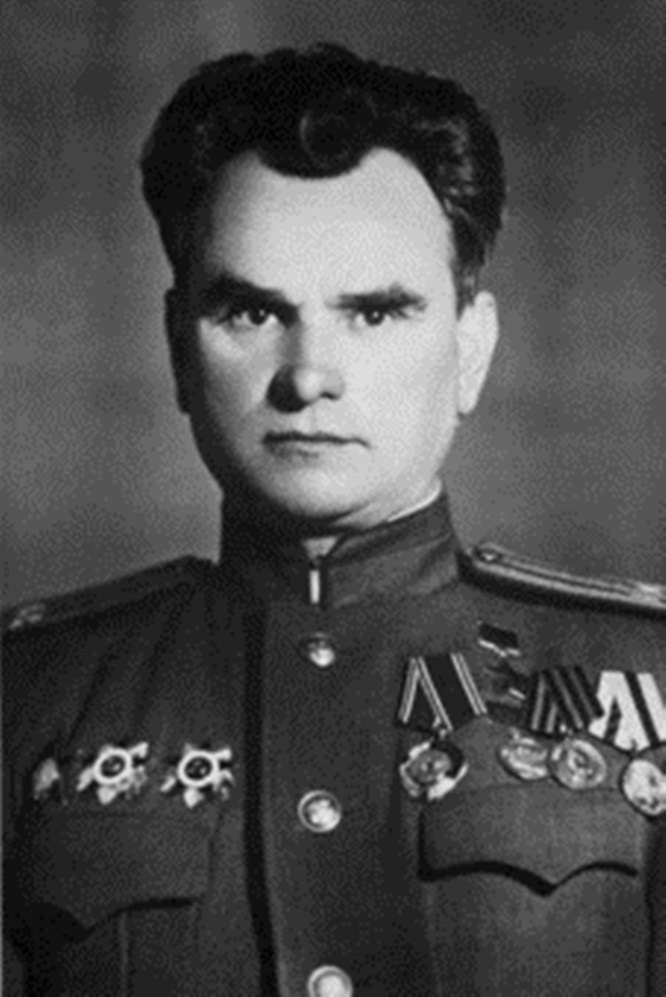 ПИЩИКЕВИЧБорис ТарасовичГерой Советского Союза05.08.1899Политработник. При форсировании Днепра, вместе с десантом переправился на правый берег реки, участвовал в боях за плацдарм и при отражении пяти контратак противника заменил выбывшего из строя командира десанта. 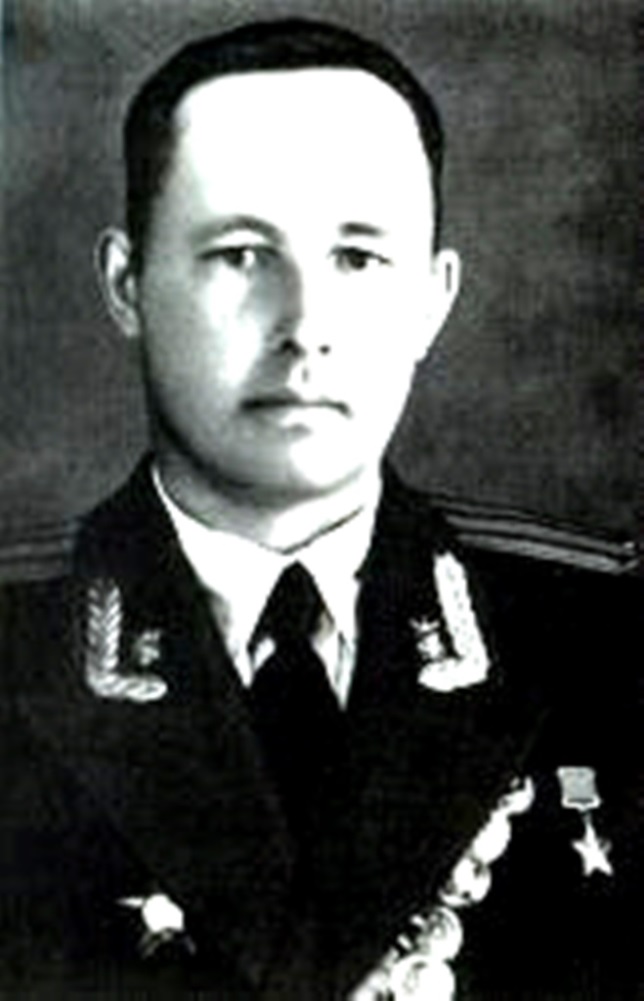 ПОЛЫГАЛОВВасилий АфанасьевичГерой Советского Союза14.08.1921Командир стрелковой роты. При форсировании р. Свирь, во главе своей роты, первым захватил плацдарм, обеспечив переправу всего батальона и полка. 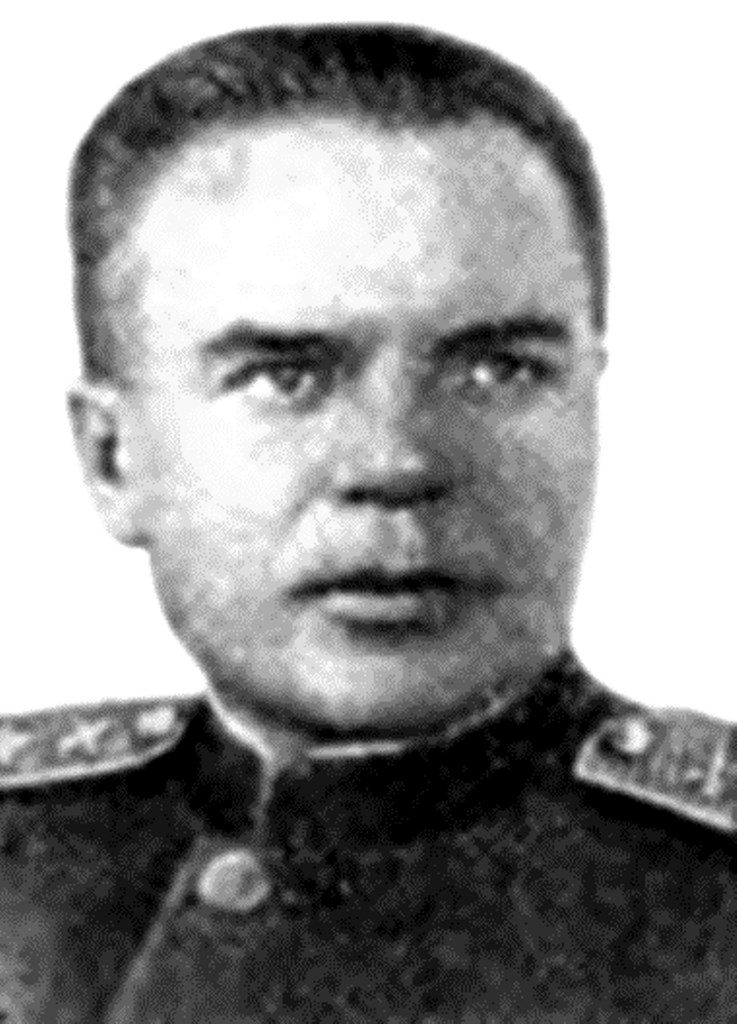 ТАРАНОВИван ИгнатьевичГерой Советского Союза29.08.1899Командующий артиллерией танкового корпуса. Умело организовал и спланировал действия артиллерии при прорыве глубоко эшелонированной обороны противника на подступах к Берлину и в городе в апреле – начале мая 1945 г.